Anmeldung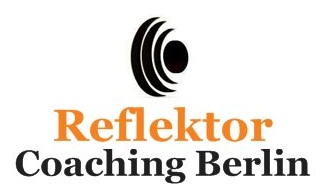 Reflektor Coaching BerlinElfriede-Kuhr-Straße 4412355 Berlinoder per E-Mail: reflektor.coaching.berlin@gmail.comSeminar / Workshop___________________________________________________________________________Seminar / Workshop-Nr. _____________ Seminar / Workshop-Datum __________________Ersatztermin _________________________________________________________________RechnungsanschriftName / Firma ___________________________________________________________________________Ansprechpartner*in ___________________________________________________________ Straße, Haus-Nr. ______________________________________________________________PLZ ______________ Ort _______________________________________________________Telefon _____________________ E-Mail __________________________________________Personalien      ⃝ W           ⃝   X          ⃝    M         zutreffendes bitte ankreuzenTitel _________________ Vorname ______________________ Nachname ____________________________________Funktion ____________________________________________________________________Telefon _____________________ E-Mail __________________________________________Ort, Datum _______________________ Unterschrift _______________________________